В 24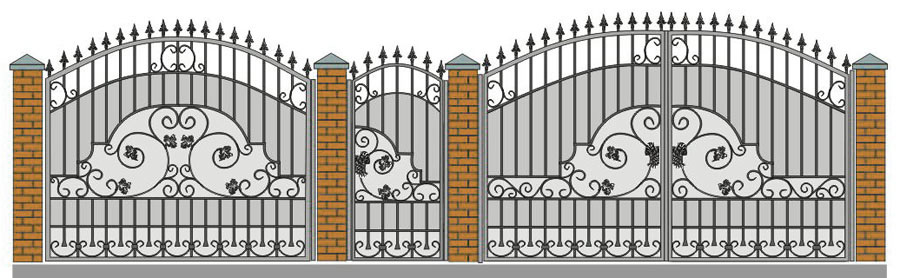 В 25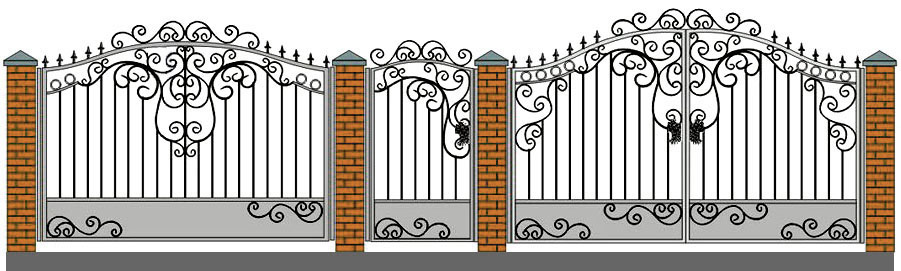 В 26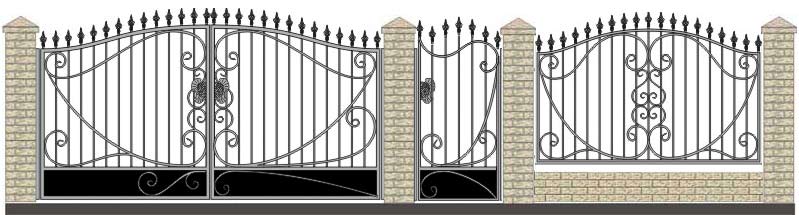 В 27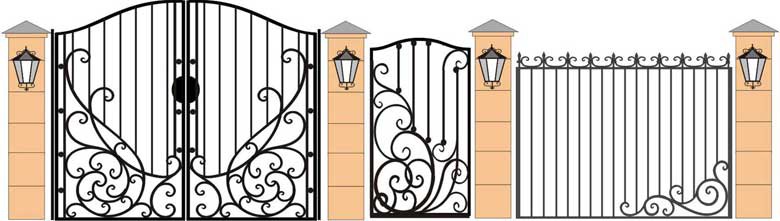 В 28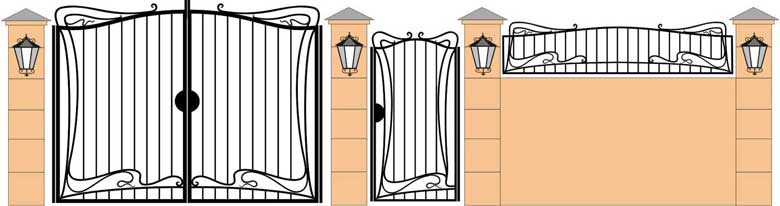 В 29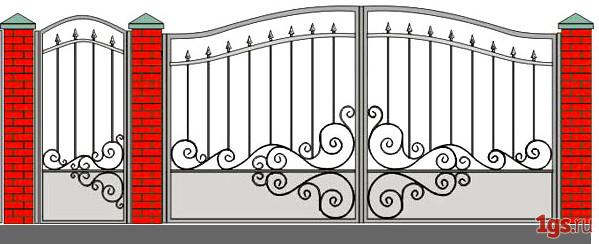 В 30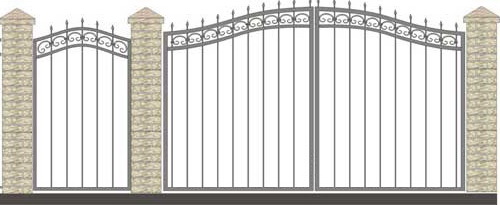 В 31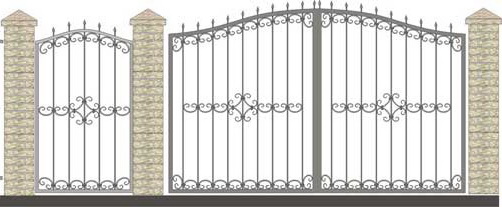 В 32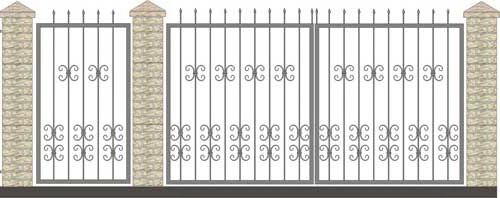 В 33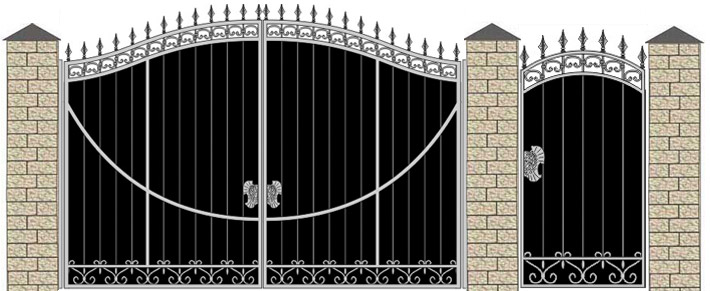 В 34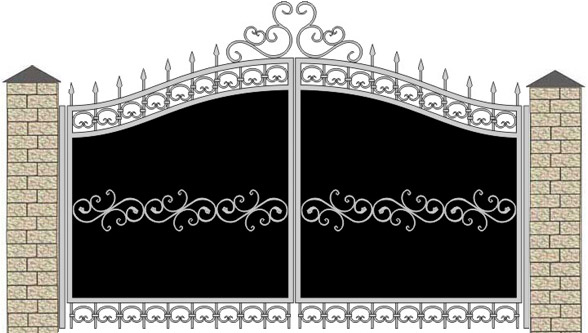 В 35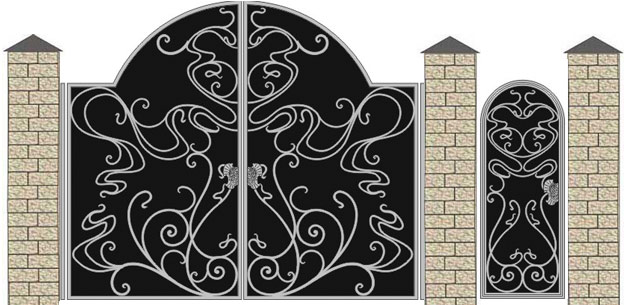    В 36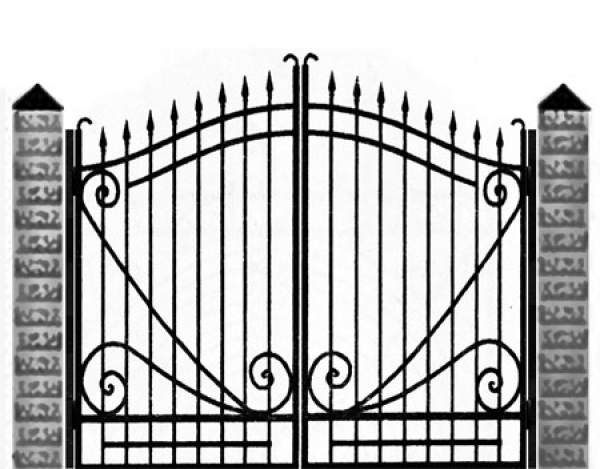 В 37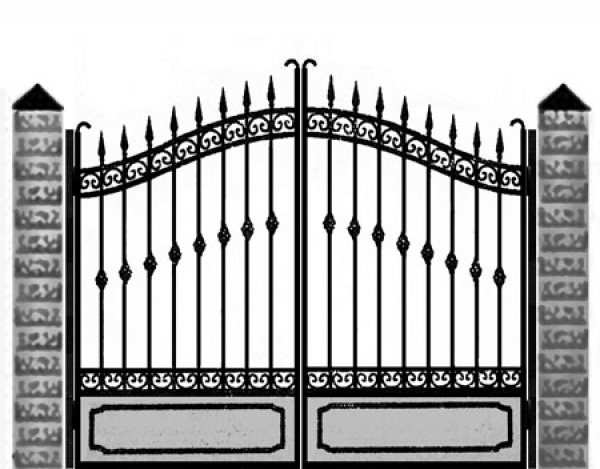 В 38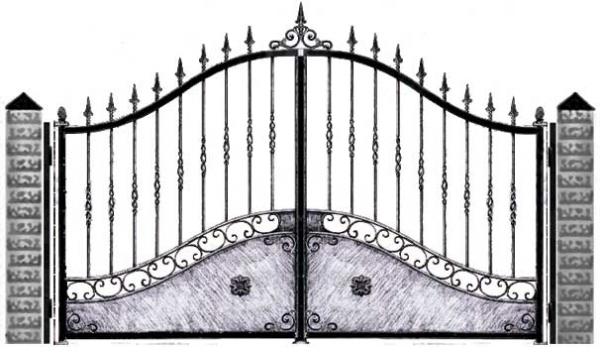 В 39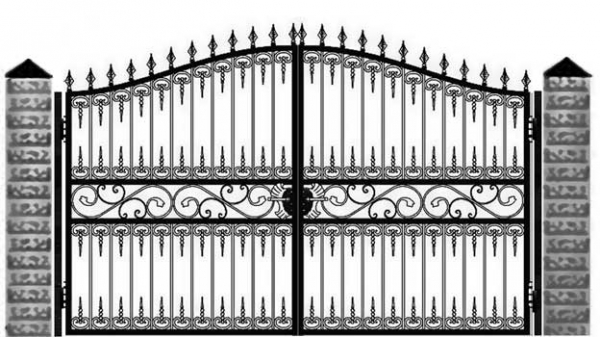 В 40\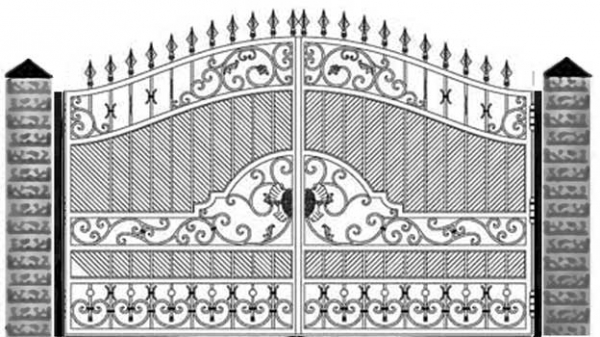 В 41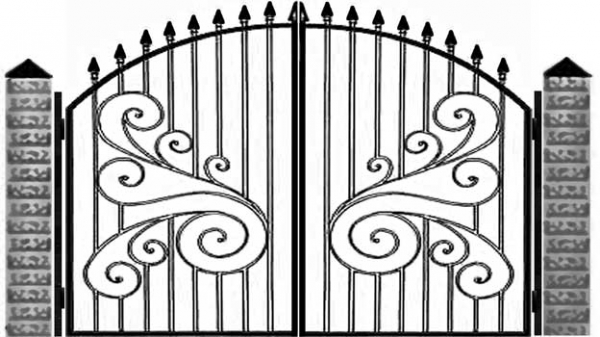 В 42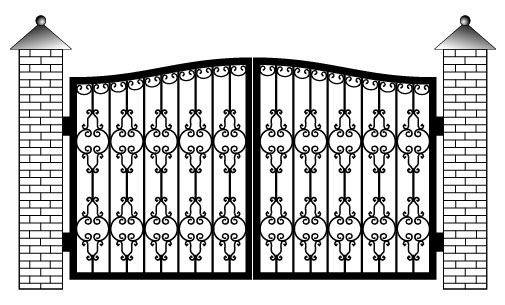 В 43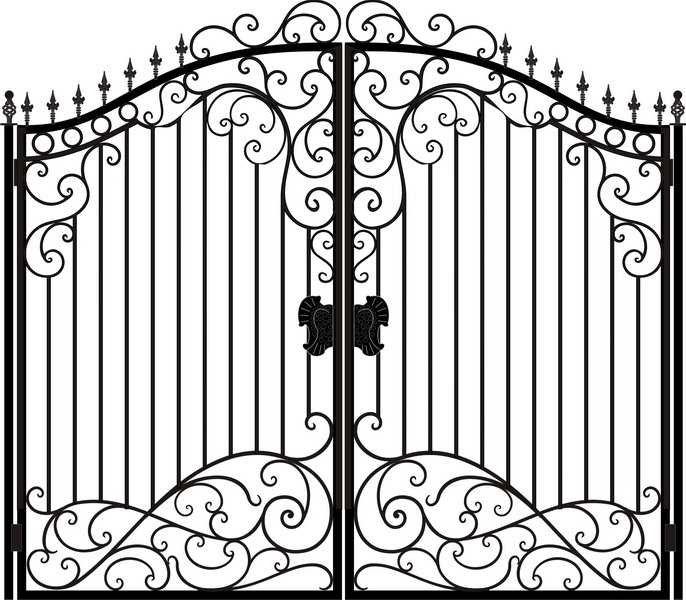 В 44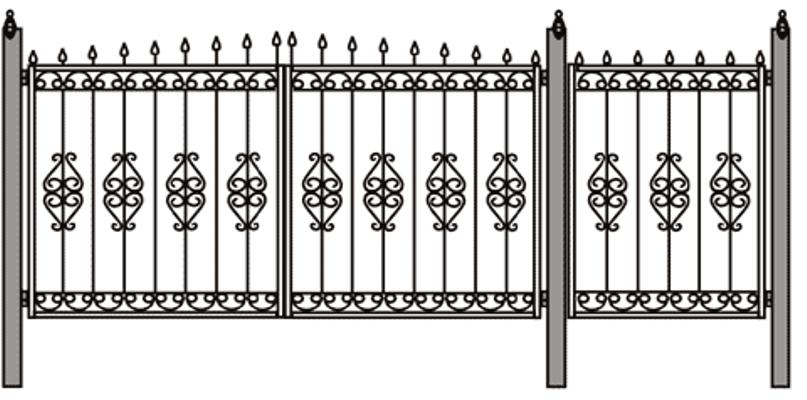 В 45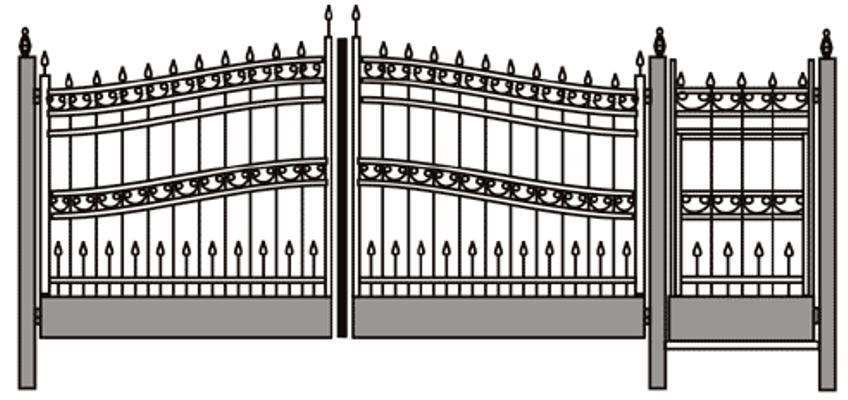 В 46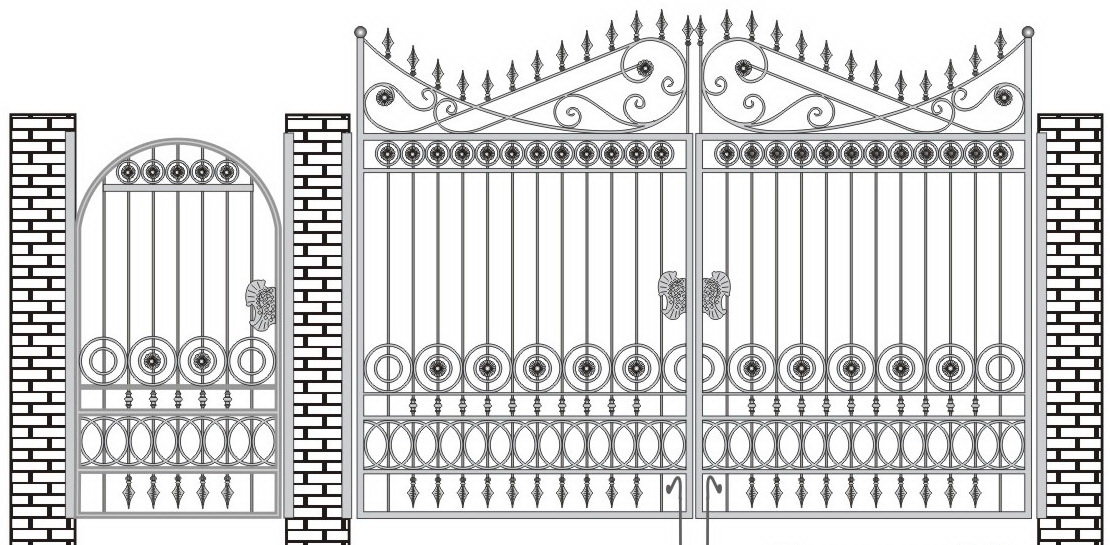 В 47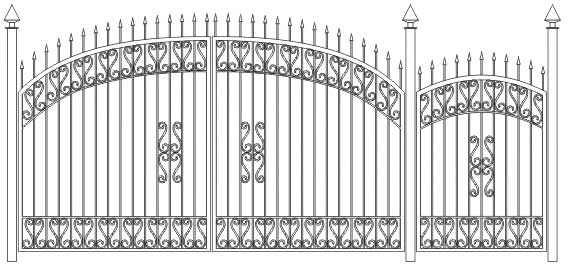 В 48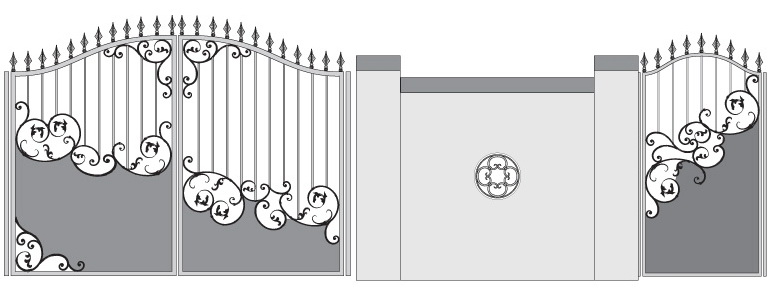 В 49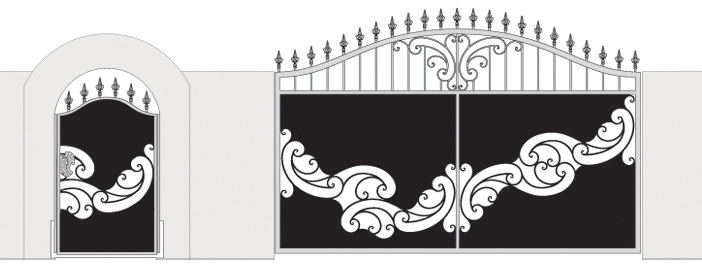 В 50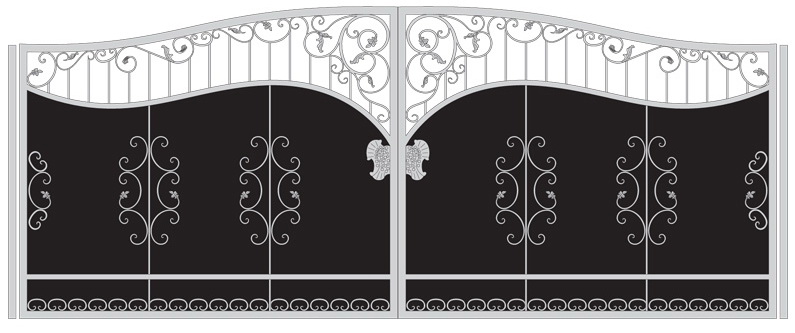 В 51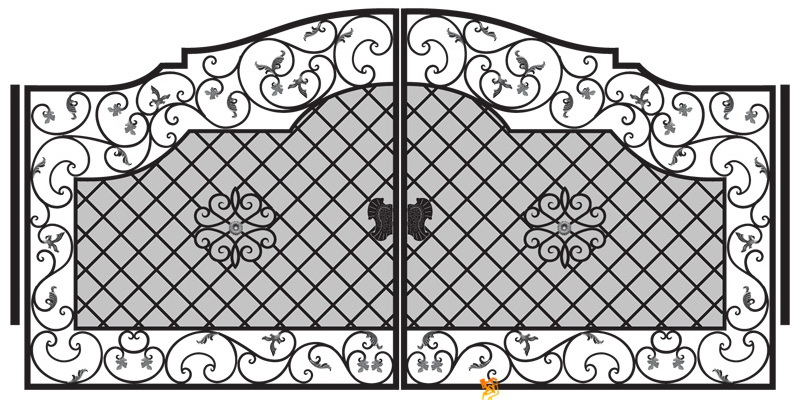 В 52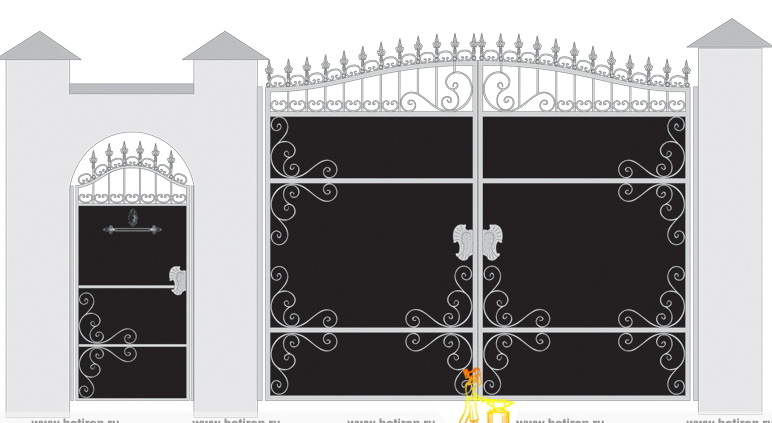 В 53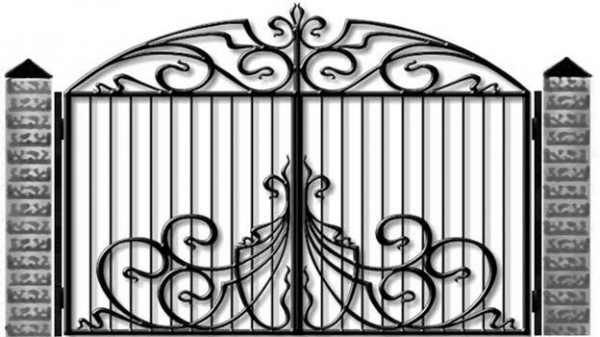 В 55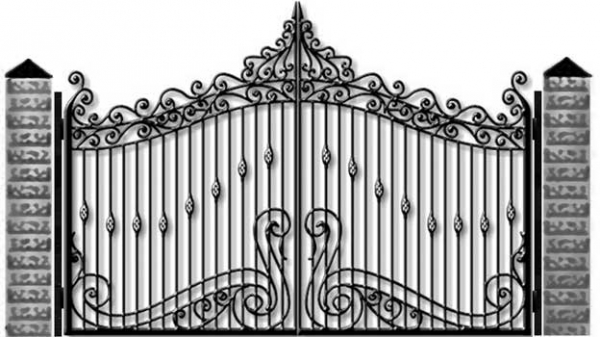 В 56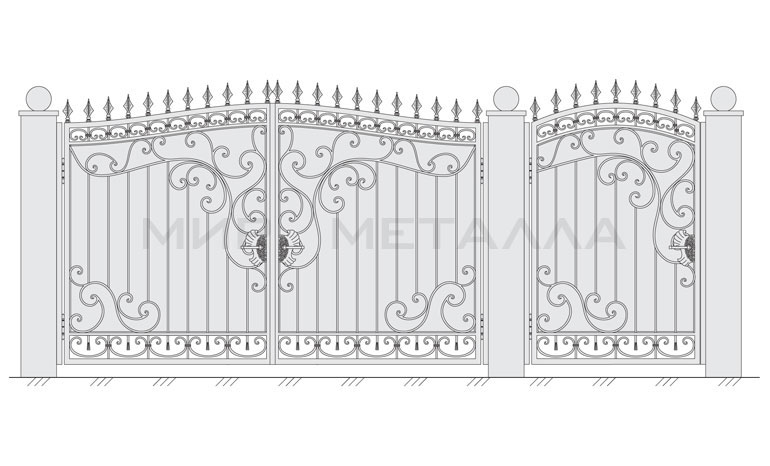 В 57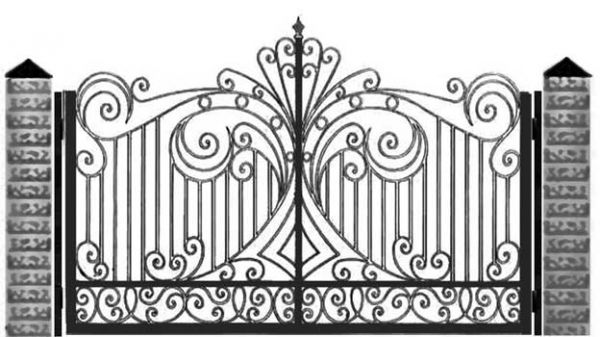 